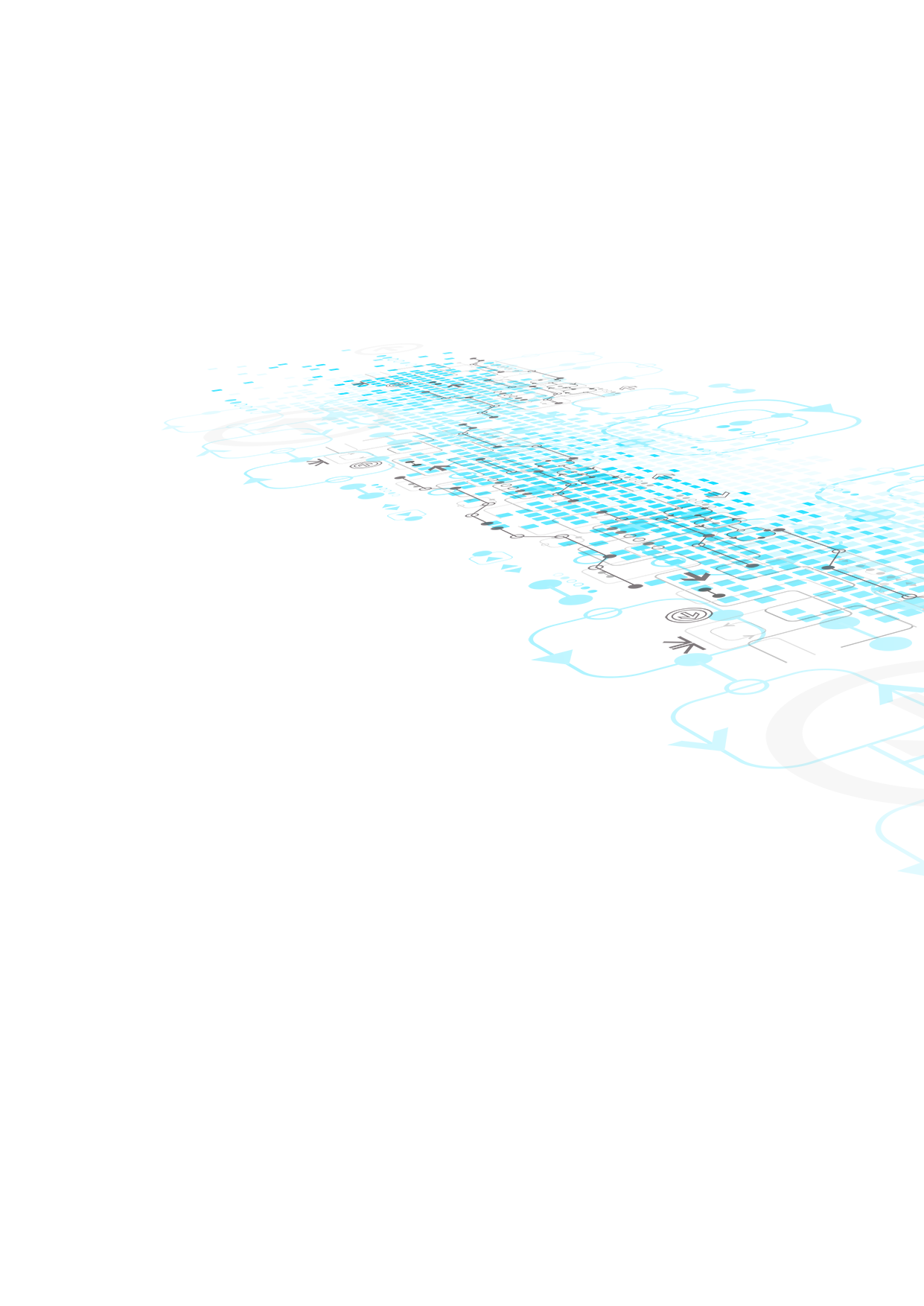 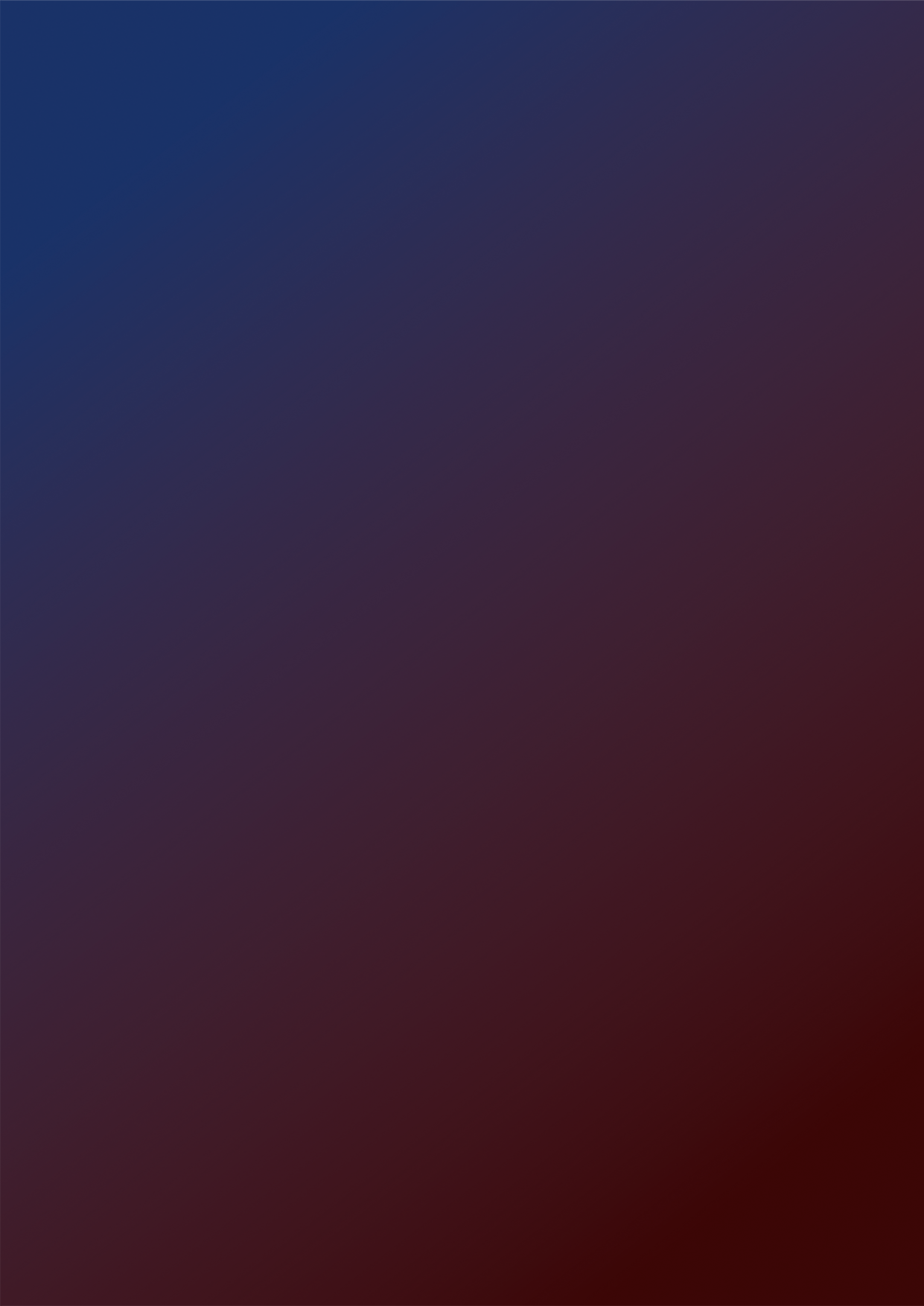 Y O U R	T I T T L EO R	H E A D L I N E	H E R EAUTHOR NAME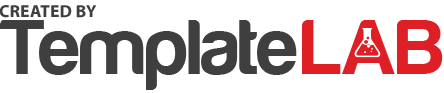 